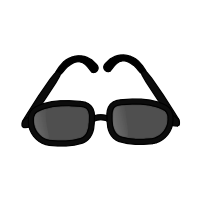 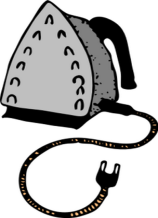 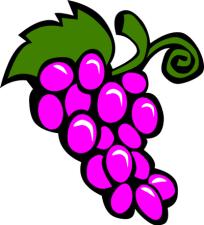 ü ü ü ü ü ü ü ü ü ü ü  ü ü üÜ Ü Ü Ü Ü Ü Ü Ü Ü Ü          Ü Ü Ü